Увлекательные задания для детей дошкольного возраста.Нажмите CTRL и щелкните на ссылку, далее начинайте выполнять задание!Будет интересно и родителям и детям.УДАЧИ!!!http://LearningApps.org/view1170429
http://LearningApps.org/watch?v=p81xruwm216
http://LearningApps.org/watch?v=p5xmctunk16
http://LearningApps.org/view1139533
http://LearningApps.org/view36161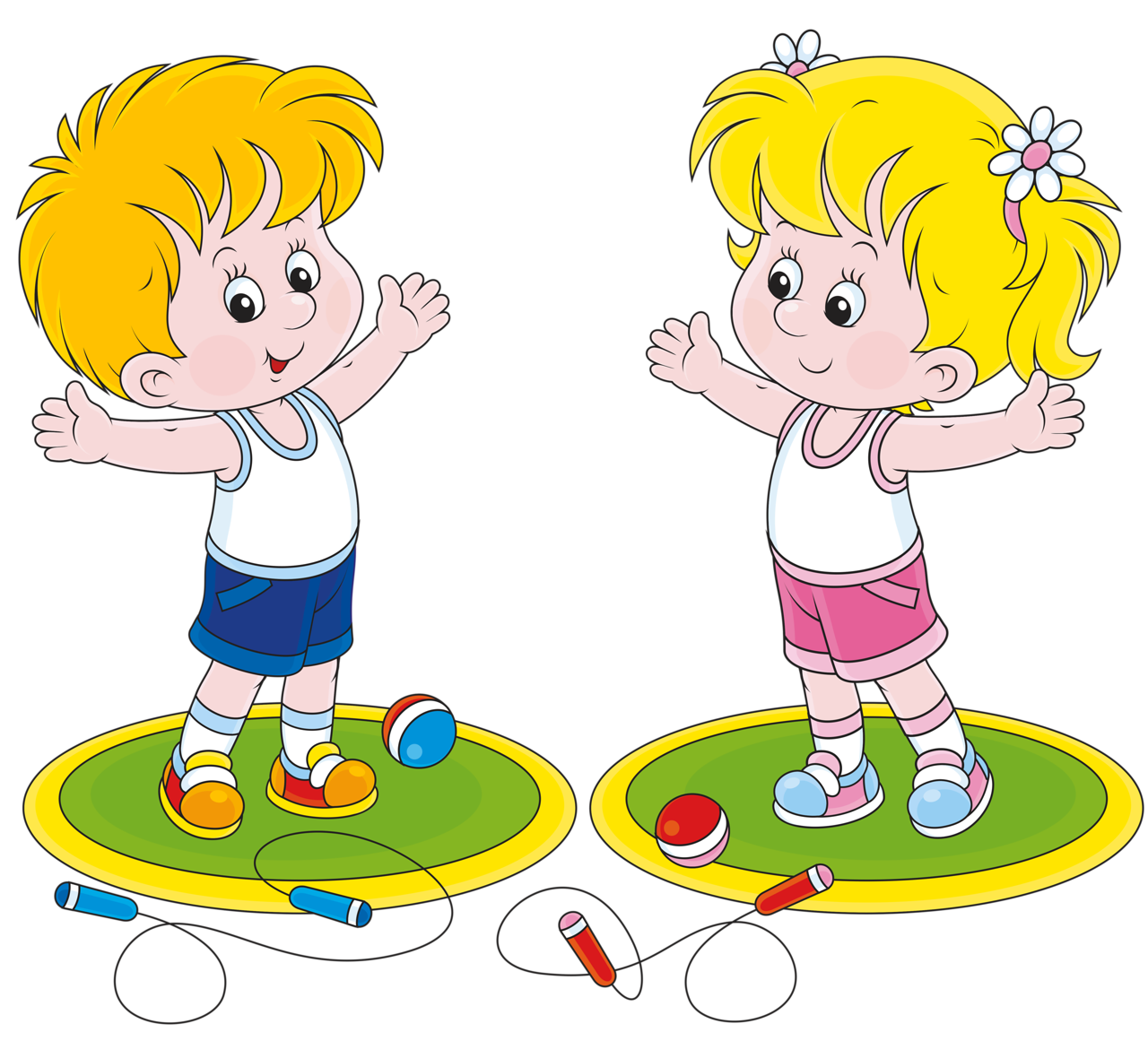 